Patto formativo mobilità studentesca internazionale (da protocollare)In	merito	alla	mobilità	internazionale	……………………..	organizzato	da………………..per il periodo ……………………….. dell’a.s.. ………………. dello/a 
studente/ssa………………….., nato/a a ………………., iscritto/a all'Istituto Superiore di 
Feltre, classe …………......................... Sezione ..................................,l'Istituto Superiore di Feltre si impegna a:nominare un tutor – docente del Consiglio di classe che terrà i contatti tra la/lo studentessa/studente ed il Consiglio di classe;esaminare la documentazione rilasciata dall’Istituto straniero ai fini della verifica delle competenze acquisite;attraverso il Consiglio di classe a valutare gli elementi per l’inserimento dello studente.  Il Consiglio  di  classe, ai  fini  della  valutazione  globale,   sottopone l'alunno/a ad un colloquio sull’esperienza  e, dopo un congruo periodo di tempo adeguato a favorire il recupero, ad una valutazione delle discipline non svolte nella scuola all'estero.Lo/la studente/studentessa ………………..................... e la famiglia si impegnano a:fornire all'Istituto Superiore di Feltre ampia informativa sull’istituzione scolastica frequentata all’estero e sui relativi programmi;aggiornare il Tutor periodicamente sui programmi/argomenti studiati all’esteropreparare le discipline non comuni ai due ordinamenti in modo da poter favorire il reinserimento nella scuola italiana.Firma di entrambi i genitori					Il Dirigente scolastico_______________________				_____________________________________________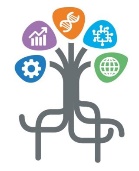 ISTITUTO SUPERIORE di FELTREIstituto Tecnico Tecnologico “L. Negrelli – E. Forcellini”,Corsi seraliIstituto Tecnico Economico “A. Colotti”Istituto Professionale Industria e Artigianato “C. Rizzarda”www.istitutosuperiorefeltre.itISTITUTO SUPERIORE di FELTREIstituto Tecnico Tecnologico “L. Negrelli – E. Forcellini”,Corsi seraliIstituto Tecnico Economico “A. Colotti”Istituto Professionale Industria e Artigianato “C. Rizzarda”www.istitutosuperiorefeltre.it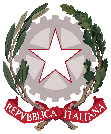 Sede legale e amm.vavia C. Colombo 11, 32032 Feltre (BL)
tel. 0439/301540fax 0439/303196
PEO blis008006@istruzione.itPEC: blis008006@pec.istruzione.it C.F.: 82001270253; cod. univoco fatturazione  elettronica.: UF4RBGSede legale e amm.vavia C. Colombo 11, 32032 Feltre (BL)
tel. 0439/301540fax 0439/303196
PEO blis008006@istruzione.itPEC: blis008006@pec.istruzione.it C.F.: 82001270253; cod. univoco fatturazione  elettronica.: UF4RBG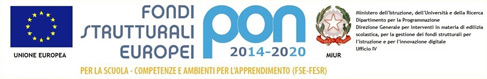 